.Side Rock Recover Cha Cha, Side Rock Recover Cha ChaRock Recover Cha Cha, Rock Recover Cha ChaWalk Forward Kick, Walk Back and TouchVine and Touch, Vine ¼ TurnStart OverKenny & Debbie Gwartney  - debken99@casscomm.comTequila Time Cha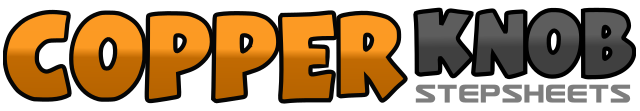 .......Count:32Wall:4Level:Beginner.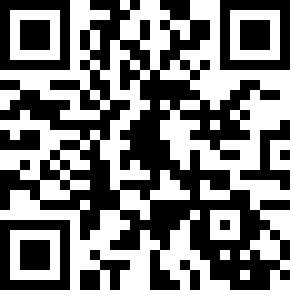 Choreographer:Debbie Gwartney (USA) & Kenny Gwartney (USA) - September 2019Debbie Gwartney (USA) & Kenny Gwartney (USA) - September 2019Debbie Gwartney (USA) & Kenny Gwartney (USA) - September 2019Debbie Gwartney (USA) & Kenny Gwartney (USA) - September 2019Debbie Gwartney (USA) & Kenny Gwartney (USA) - September 2019.Music:Tequila Little Time - Jon PardiTequila Little Time - Jon PardiTequila Little Time - Jon PardiTequila Little Time - Jon PardiTequila Little Time - Jon Pardi........1,2Rock R out to the right, recover your weight back on home on L3&4Step R beside your L, step L in place, step R in place5,6Rock L out to the left, recover your weight back home on R7&8Step L beside your R, step R in place, step L in place1,2Rock R out to the front, recover your weight back on home on L3&4Step R beside your L, step L in place, step R in place5,6Rock L to the back, recover your weight back home on  R7&8Step L beside your R, step R in place, step L in place1,2,3,4Walk forward R, L, R, kick L forward5,6,7,8Step L back, step R back, step L back, touch R beside L foot1,2,3,4Step R to the right, step L behind R, step R to the right, touch L at R instep5,6,7,8Step L to the left, step R behind L, step L to the left as you turn ¼ to the left, touch right at left instep